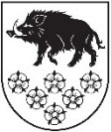 LATVIJAS REPUBLIKAKANDAVAS NOVADA DOMEDārza iela 6, Kandava, Kandavas novads, LV – 3120, reģ. Nr.90000050886, Tālrunis 631 82028, fakss 631 82027, e-pasts: dome@kandava.lvKandavāAPSTIPRINĀTSKandavas novada domes sēdē2021. gada 28.janvārī(protokols Nr.1  39.§)Kandavas novada domes saistošie noteikumi Nr. 4„Grozījumi  Kandavas novada domes 2019. gada 29.augusta saistošajos noteikumos Nr. 13 „Par materiālā atbalsta piešķiršanu Kandavas novadā”				Izdoti saskaņā ar likuma “Par pašvaldībām” 43.panta trešo daļu	Izdarīt Kandavas novada domes 2019. gada 29. augusta saistošajos noteikumos Nr. 13 „Par materiālā atbalsta piešķiršanu Kandavas novadā” (turpmāk – noteikumi), kas apstiprināti Kandavas novada domes sēdē 2019. gada 29. augustā (protokols Nr.10, 2.§), Kandavas Novada Vēstnesis, 2019, 10.,12. nr., šādus grozījumus:Izteikt noteikumu 2.1. apakšpunktu sekojošā redakcijā:“2.1. Pabalsta pieprasītājs – mājsaimniecības pārstāvis, kurš vēršas Sociālajā dienestā un pieprasa materiālo atbalstu;”Svītrot noteikumu 2.2. apakšpunktu.Svītrot noteikumu 2.3. apakšpunktu.Svītrot noteikumu 2.5. apakšpunktu.Svītrot noteikumu 2.6. apakšpunktu.Svītrot noteikumu 5.2. apakšpunktu.Svītrot noteikumu 5.3. apakšpunktu.Svītrot noteikumu 5.4. apakšpunktu.Svītrot noteikumu 5.7. apakšpunktu.Svītrot noteikumu 5.8. apakšpunktu.Svītrot noteikumu 5.13. apakšpunktu.Izteikt noteikumu 7. punktu šādā redakcijā:“7. Pieņemot lēmumu par pabalsta piešķiršanu, Sociālais dienests normatīvajos aktos noteiktajā kārtībā pārbauda pabalsta pieprasītāja sniegto ziņu patiesumu, nepieciešamības gadījumā veic mājsaimniecības sociālās situācijas izvērtēšanu”. Svītrot noteikumu IV. nodaļu.Svītrot noteikumu V. nodaļu.Svītrot noteikumu VI. nodaļu.Papildināt noteikumus ar 24.1 punktu sekojošā redakcijā: “24.1 Pabalstu bērnam, kurš atrodas aizbildņa ģimenē aprēķina un piešķir, sākot ar dienu, kad bērns ievietots aizbildņa ģimenē, līdz dienai, kad bērns no šīs ģimenes tiek izņemts vai sasniedz pilngadību”. Papildināt noteikumus ar 24.2 punktu sekojošā redakcijā: “24.2 Pabalstu par kārtējo mēnesi izmaksā līdz šī mēneša 25.datumam”. Svītrot noteikumu 25. punktu.Izteikt noteikumu 30.1 punktu sekojošā redakcijā:“30.1 Ja mirušai personai nav apgādnieku vai personu, kuras varētu uzņemties apbedīšanu, Sociālais dienests slēdz vienošanos ar fizisku vai juridisku personu par apbedīšanas pakalpojuma organizēšanu un izdevumu apmaksu”. Svītrot noteikumu IX. nodaļu.Izteikt noteikumu 40. punktu sekojošā redakcijā: “40. Pabalstu ir tiesīga saņemt mājsaimniecība, kurai nepieciešama palīdzība sociālās intervences mērķu sasniegšanai, lai noformētu personas apliecinošu dokumentu (pase vai personas apliecība)”. Papildināt noteikumus ar 42.1 punktu sekojošā redakcijā: “42.1 Pabalstu izmaksā ar pārskaitījumu pakalpojuma sniedzējam.”.Izteikt noteikumu 43. punktu sekojošā redakcijā:“43. Pabalstu ir tiesīga saņemt mājsaimniecība, kurai ir izstrādāts sociālās rehabilitācijas  plāns, rehabilitācijas plānā noteikto pasākumu īstenošanai”.Papildināt noteikumus ar 44.1 punktu sekojošā redakcijā: “44.1 Pabalstu izmaksā 1 (vienas) darba dienas laikā no lēmuma pieņemšanas brīža skaidrā naudā vai ar pārskaitījumu pabalsta pieprasītāja kontā”. Papildināt noteikumus ar 47.1 punktu sekojošā redakcijā: “47.1 Pabalstu aizgādnim aprēķina un piešķir, sākot ar dienu, kad Kandavas novada Bāriņtiesa ir pieņēmusi lēmumu par aizgādņa iecelšanu”.Papildināt noteikumus ar 47. 2 punktu sekojošā redakcijā: “47.2  Pabalstu par kārtējo mēnesi izmaksā līdz šī mēneša 25.datumam.”Izteikt noteikumu 51. punktu šādā redakcijā: “51. Pabalstu izmaksā Kandavas novada dome līdz 18. novembrim, ieskaitot to pabalsta pieprasītāja iesniegumā norādītajā kredītiestādes norēķinu kontā vai izmaksājot pabalstu personas dzīvesvietā.” Svītrot noteikumu XIV. nodaļu.Kandavas novada domes priekšsēdētāja   (personiskais paraksts)   Inga PriedePaskaidrojuma rakstsKandavas novada domes saistošo noteikumu Nr.4„Grozījumi  Kandavas novada domes 2019. gada 29.augusta saistošajos noteikumos Nr. 13 „ Par materiālā atbalsta piešķiršanu Kandavas novadā” PROJEKTAM1. Projekta nepieciešamības pamatojums:Grozījumi nepieciešami, lai precizētu noteikumos izmantos terminus un pabalstu izmaksas kārtību. 01.01.2021. Sociālo pakalpojumu un sociālās palīdzības likumā stājās spēkā grozījumi, kas nosaka, ka turpmāk ar jēdzienu mājsaimniecību apzīmē - vairākas personas, kuras dzīvo vienā mājoklī un kopīgi sedz izdevumus, vai viena persona, kura saimnieko atsevišķi, līdz ar noteikumos jēdziens persona (ģimene) jānomaina uz mājsaimniecību. Dzīvojamās telpas nodrošināšanas pabalsts vientuļai pensijas vecuma personai tiek svītrots no saistošajiem noteikumiem, jo iepriekš noteiktā kārtība nebija vienlīdzīga pensijas vecuma personām, kas dzīvoja laukos vai pilsētā. Daļai no dzīvojamās telpas nodrošinājuma pabalsta saņēmējiem būs iespējams iegūt maznodrošinātas mājsaimniecības statusu, un līdz ar to pretendēt uz dzīvokļa pabalstu. Saistošajos noteikumos tiek svītroti pabalsti, kurus daļēji var aizstāt ar citiem pabalstiem, piemēram, pabalstu pēc atbrīvošanās no ieslodzījuma vietas aizstās turpmāk ar GMI pabalstu. Pabalstiem par aizbildniecībā esošu bērnu un aizgādnībā esošu personu tiek noteikts, ka turpmāk izmaksas datums paredzēts līdz mēneša 25. datumam, pabalstam politiski represētām personām pabalstu būs iespējams saņemt līdz 18. novembrim. Saistošajos noteikumos tiek svītroti arī citi pašvaldības brīvprātīgās iniciatīvas pabalsti, lai pašvaldība būtu spējīga nodrošināt obligāti izmaksājamos pabalstus, kas noteikti Sociālo pakalpojumu un sociālās palīdzības likumā.2. Projekta satura izklāsts:Saistošajos noteikumos veikti grozījumi, svītrojot vairākus pašvaldības brīvprātīgās iniciatīvas pabalstus, nosakot pabalstu izmaksas laiku, piemēram, pabalstiem par aizbildniecībā esošu bērnu un aizgādnībā esošu personu tiek noteikts, ka turpmāk izmaksas datums paredzēts līdz mēneša 25. datumam, pabalstam politiski represētām personām pabalstu būs iespējams saņemt līdz 18. novembrim.  Saistošajos noteikumos jēdziens persona (ģimene) tiek aizstāts ar jēdzienu mājsaimniecība. No saistošajiem noteikumiem tiek svītroti sekojoši pašvaldības brīvprātīgas iniciatīvas pabalsti: pabalsts pensionāriem un personām ar invaliditāti pirts apmeklēšanai; pabalsts jaungada paciņas piešķiršanai pirmskolas vecuma bērniem, personām ar invaliditāti - Černobiļas atomelektrostacijas avārijas seku likvidēšanas dalībniekiem un Černobiļas atomelektrostacijas avārijas rezultātā cietušajiem, personām ar 1.grupas invaliditāti un bērniem ar invaliditāti; pabalsts Kandavas novada bērniem un trūcīgām/maznodrošinātām pilngadīgām personām klīniskā psihologa apmeklējuma apmaksai; pabalsts aprūpei mājās (sniegšanai uz laiku); vienreizējs pabalsts personai, atbrīvojoties no brīvības atņemšanas iestādes; dzīvojamās telpas nodrošināšanas pabalsts vientuļai pensijas vecuma personai.3. Informācija par plānoto projekta ietekmi uz pašvaldības budžetu:Saistošo noteikumu grozījumu īstenošanai nav nepieciešams veidot jaunas institūcijas vai darba vietas, vai paplašināt esošo institūciju kompetenci.4. Informācija par plānoto projekta ietekmi uz uzņēmējdarbības vidi pašvaldības teritorijā:Projekts nerada ietekmi uz uzņēmējdarbības vidi pašvaldības teritorijā5. Informācija par plānoto projekta ietekmi uz administratīvajām procedūrām:Saistošie noteikumi izskatīti Kandavas novada domes Sociālo lietu un veselības aizsardzības komitejā  un apstiprināti Kandavas novada domes sēdē.6. Konsultācijas ar privātpersonām:Konsultācijas ar privātpersonām, izstrādājot saistošos noteikumus, nav veiktas.Kandavas novada domes priekšsēdētāja   (personiskais paraksts)  Inga Priede